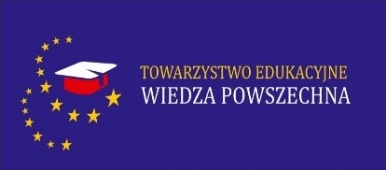 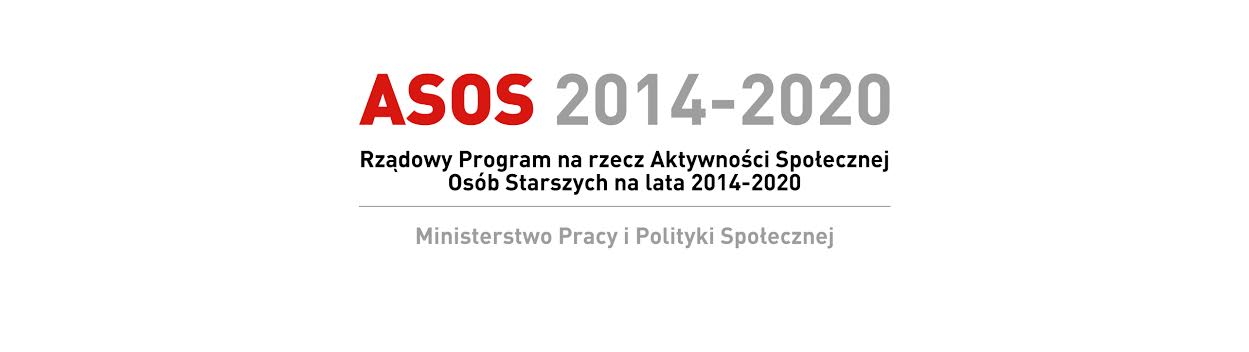 AKTYWNI BEZ WZGLĘDU NA WIEKProjekt współfinansowany przez Rządowy Program                                                                                na Rzecz Aktywności Społecznej Osób Starszych na lata 2014-2020          Towarzystwo Edukacyjne „Wiedza Powszechna” zaprasza osoby w wieku 60+ na nieodpłatne zajęcia z różnych dziedzin:- profilaktyka zdrowotna /wykłady i warsztaty/- nowe technologie- język angielski- prawo i finanseoraz - zajęcia ruchowe- zajęcia integracyjne - poradnictwo prawne- wsparcie psychologiczne- doradztwo społeczno – obywatelskieUczestnicy otrzymają  Legitymację Aktywnego Seniora oraz częściowy zwrot kosztów dojazdu na zajęcia.Szczegółowe informacje i zgłoszenia:Towarzystwo Edukacyjne „Wiedza Powszechna”                                                       Al. Grunwaldzka 137/780- 264 GdańskTel. 58-345-11-66 ,tel.kom.608-503-039Poniedziałek, wtorek, środa, piątek – w godz.14.00-17.00Czwartek – w godz.10.00 -15.00